PROCESSO DE ELEIÇÃO UNIFICADO PARA CONSELHEIROS TUTELARES DE SOBRADINHO – RSQUADRIÊNIO 2020-2023ATA Nº 10/2019Aos vinte e um dias do mês de agosto do ano de dois mil e dezenove, às oito horas e trinta minutos, na Prefeitura Municipal, reuniram-se os membros da Comissão Especial Eleitoral, responsáveis pelo processo de Eleição dos Conselheiros Tutelares de Sobradinho – RS, mais os representantes do Conselho Municipal dos Direitos da Infância e do Adolescente – COMDICA. Na ocasião, estavam presentes: Roberta Ferreira Billig (membro da Comissão Eleitoral), Vilson Roberto Pohlmann (presidente do COMDICA e representante do OAB de Sobradinho); Saionara Soder e Graziela Rodrigues Lucas (representantes da Secretaria Municipal de Assistência Social); Ivanei de Fátima Ribeiro (representante da Secretaria Municipal de Educação, Cultura, Turismo e Desporto); Jucelaine Muller Souza (representante da Secretaria Municipal da Saúde); Cleura Minetto (representante da Secretaria Municipal de Finanças e Planejamento); Diego Batista da Silva (representante da Secretaria Municipal de Administração); Lucinara Dassi (representante da Secretaria Municipal de Indústria, Comércio e Serviços); Willyan Krug (representante da Secretaria Municipal de Obras e Serviços Urbanos); Milena Francesquet (representante da Associação de Pais e Amigos dos Excepcionais); e Affonso Dill (representante da Associação Desportiva Formando Atletas). O encontro foi organizado com o objetivo de discutir três pontos: I) A desistência de três candidatos para o pleito; II) A organização dos locais/seções de votação; e III) A confecção do material de divulgação dos candidatos. Sr. Vilson deu início às tratativas. Em seguida, Roberta fez um retrospecto a respeito das etapas anteriores da eleição e trouxe que, nesse ano, houve trinta candidaturas homologadas na fase da inscrição, após a homologação dos aprovados na etapa da prova escrita, recebemos a manifestação de três candidatas que optaram por desistir da candidatura, sendo eles: Alessandra Hudson, Katiuça Fernanda Moriel e Daniela Koehler Puntel. Diante disso, permaneceram, ao todo, quinze candidatos para a concorrência das cinco vagas do Conselho Tutelar deste município, conforme tabela em anexo. Além disso, Roberta resgatou que, no dia dezenove de julho de dois mil e dezenove, às noves horas da manhã, o Ministério Público fez uma reunião na Câmara de Vereadores de Sobradinho com os representantes do COMDICA e com todos os candidatos ao pleito, sendo que, na ocasião, a Promotora Amanda Giovanaz conversou com os presentes a respeito das atribuições e responsabilidades do conselheiro tutelar no dia a dia do seu trabalho. Roberta trouxe, ainda, que a Promotora questionou sobre os locais de votação e se haveria possibilidade de ter transporte público para o deslocamento dos eleitores até as seções. No que se refere a tal questão, Roberta explicou que, ao contrário da ideia inicial em disponibilizar urnas itinerantes, nesse ano haverá doze urnas fixas para votação em onze locais diferentes, contemplando, assim, tanto os eleitores da zona urbana quanto da zona rural (a relação dos locais de votação e suas respectivas seções seguem em anexo). Diante do exposto, a comissão eleitoral e os representantes do COMDICA decidiram, por unanimidade, que a prefeitura não tem necessidade de disponibilizar transporte público aos eleitores no dia da eleição. A última pauta discutida na reunião foi sobre a organização e confecção dos materiais de divulgação dos candidatos. Roberta trouxe que os números dos candidatos foram sorteados do vinte ao trinta e sete para evitar o sorteio de números que pudessem ser vinculados a partidos políticos. No mais, a assessoria de comunicação da prefeitura fará a divulgação no site oficial da prefeitura e através da Secretaria municipal de Assistência Social será providenciado a confecção de cartazes contendo a foto, nome e o respectivo número de cada candidato(a), bem como os locais de votação e respectivas seções. Por fim, Saionara falou sobre a possibilidade de todos os presentes na reunião, membros do CMDCA terem que trabalhar no dia da eleição, no entanto, Diego ficou responsável de conversar com o Prefeito a respeito dos funcionários que serão convocados. Não havendo mais nada a declarar, foi lavrada a presente ata que, depois de lida e aprovada, vai assinada por todos os presentes. Sobradinho, 21 de agosto de 2019.Anexo I - Candidatos a Conselheiro Tutelar 2020-2023ANEXO II - CONSELHO MUNICIPAL DOS DIREITOS DA CRIANÇA E DO ADOLESCENTE DE SOBRADINHO – RS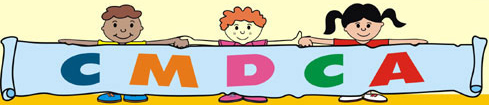 ELEIÇÕES PARA CONSELHO TUTELAR DE SOBRADINHO-RSDIA: 06 DE OUTUBRO DE 2019 (DOMINGO)HORÁRIO: 8h às 17hLOCAIS DE VOTAÇÃO ÁREA URBANA – 8 urnas fixasLOCAIS DE VOTAÇÃO ÁREA RURAL – 4 urnas fixas Foto/NomeNúmero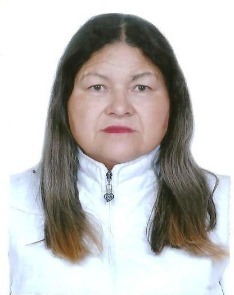 Alene Cenira Gonçalves25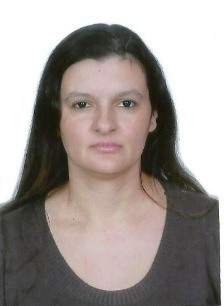 Angélica dos Santos Polga Krucher31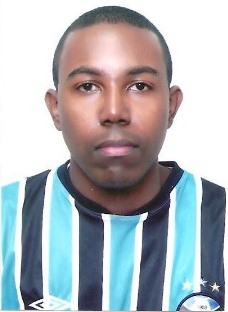 Bruno Rodrigues Machado24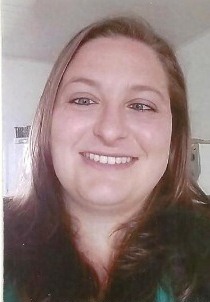 Cristiana Mainardi29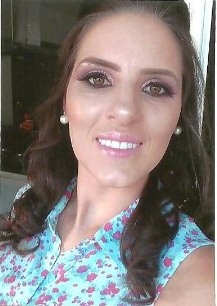 Danielli Luiza Franceschi26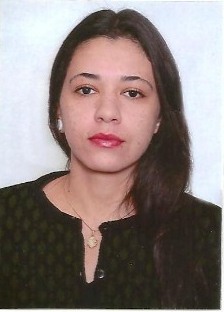 Debora Pereira de Moraes28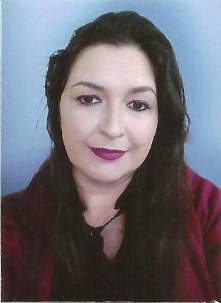 Fernanda Machado Coleraus33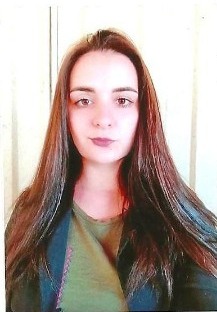 Iune Cauana Machado35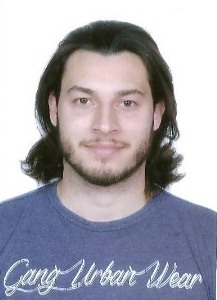 Iury Tomilin20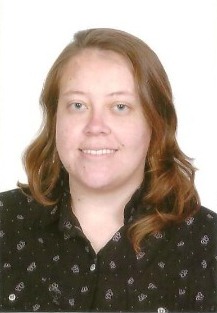 Katherine Schneider36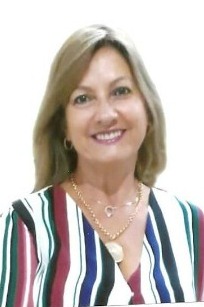 Lizélia Becker Vieira37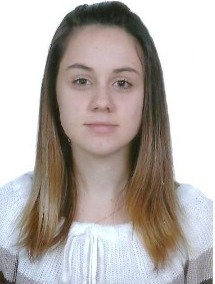 Luiza Soder Ceolin22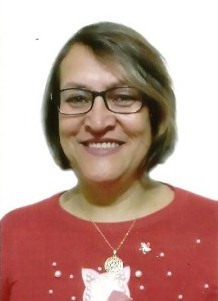 Maria Gorete Monteiro30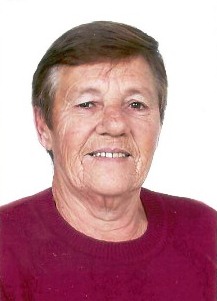 Veraci Roso da Rocha34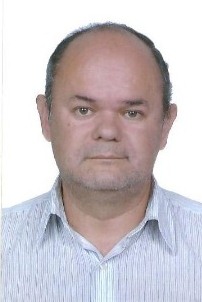 Vilson Antônio de Lima21LOCAIS DE VOTAÇÃOSEÇÕES QUE VOTARÃO NO LOCALNº DE URNASESCOLA COPETTICOPETTI (SEÇÕES 4,5,27,47,59,69,74,83,163)CLUBE COMERCIAL              ( SEÇÕES 17,55,78)02PREFEITURA DE SOBRADINHOCASA DA CULTURA                     (SEÇÃO 44)CÂMARA DE VEREADORES                      (SEÇÃO 66) PREFEITURA (SEÇÕES 35,86)01ESCOLA SEOMAR MAINARDIESCOLA SEOMAR MAINARDI (SEÇÕES 93,138,164)01ESCOLA BORGES DE MEDEIROSESCOLA BORGES DE MEDEIROS (SEÇÕES 90,133,143)ELEITORES GRANJA DO SILÊNCIO (SEÇÃO 91)01ESCOLA LINDOLFO SILVAGINÁSIO BAIXADÃO (SEÇÃO 141)ESCOLA LINDOLFO SILVA (SEÇÕES 14,67,125)01ESCOLA ADOLPHO SEBASTIANYESCOLA ADOLPHO             (SEÇÕES 136,142)01ESCOLA SANTO CARNIELESCOLA SANTO CARNIEL (SEÇÕES 18,46,68,73)01LOCAIS DE VOTAÇÃOSEÇÕES QUE VOTARÃO NO LOCALNº DE URNASESCOLA GERALCINO DORNELLESELEITORES LINHA QUINCA (SEÇÃO 89)ELEITORES CAMPO DA AVIAÇÃO (SEÇÃO 48)01CLUBE NACIONAL GRAMADENSEELEITORES VILA GRAMADO (SEÇÃO 43)ELEITORES LINHA HERVAL (SEÇÃO 41)01ESCOLA FLOR FABRÍCIO CERETTAELEITORESARROIO BONITO (SEÇÃO 34) LINHA TURVO (SEÇÃO 114)  LINHA CENTRAL (SEÇÃO 92)ELEITORES LINHA CARIJINHO (SEÇÃO 33)01ESCOLA SÃO VALENTIM - CAMPESTREELEITORESLINHA BRASILEIRA (SEÇÃO 115) ELEITORES CAMPESTRE (SEÇÃO 1)ELEITORES LINHA TUPI (SEÇÃO 49)01